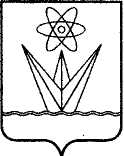 АДМИНИСТРАЦИЯЗАКРЫТОГО АДМИНИСТРАТИВНО –ТЕРРИТОРИАЛЬНОГО ОБРАЗОВАНИЯГОРОД  ЗЕЛЕНОГОРСККРАСНОЯРСКОГО КРАЯП О С Т А Н О В Л Е Н И Е11.05.2023                           г. Зеленогорск                                              №  83-пО внесении изменений в Примерное положение об оплате труда работников муниципальных бюджетных учреждений города Зеленогорска, осуществляющих деятельность в сфере молодежной политики, находящихся в ведении Муниципального казенного учреждения «Комитет по делам культуры и молодежной политики города Зеленогорска», утвержденное  постановлением Администрации ЗАТО г. Зеленогорска от 21.12.2016 № 358-п      В соответствии с Трудовым кодексом Российской Федерации, постановлением Администрации ЗАТО г. Зеленогорска от 12.04.2021 № 46-п «Об утверждении Положения о системе оплате труда работников муниципальных учреждений города Зеленогорска», на основании Устава города ЗеленогорскаПОСТАНОВЛЯЮ: Внести в Примерное положение об оплате труда работников муниципальных бюджетных учреждений города Зеленогорска, осуществляющих  деятельность в сфере молодежной политики, находящихся в ведении Муниципального казенного учреждения «Комитет по делам культуры                           и молодежной политики города Зеленогорска», утвержденное постановлением Администрации ЗАТО г. Зеленогорска от 21.12.2016 № 358-п, изменения, изложив приложение № 1 в редакции согласно приложению к настоящему постановлению.  Настоящее постановление вступает в силу с 01.07.2023 и подлежит опубликованию в газете «Панорама». Глава ЗАТО г. Зеленогорск                                                                   М.В. СперанскийПриложение к постановлению Администрации ЗАТО г. Зеленогорскот 11.05.2023 № 83-пПриложение № 1к Примерному положению об оплате труда работников муниципальных бюджетных учреждений города Зеленогорска, осуществляющих деятельность в сфере молодежной политики, находящихся в ведении Муниципального казенного учреждения «Комитет по делам культуры и молодежной политики города Зеленогорска»Минимальные размеры окладов (должностных окладов), ставок заработной платы№  
п/пПрофессиональная квалификационная группа,       
квалификационный уровень, должность, профессияМинимальный 
размер оклада
(должностного
оклада), ставок заработной платы, руб.1.Профессиональные квалификационные группы              
общеотраслевых должностей руководителей, специалистов и служащих                                            1.1.ПКГ «Общеотраслевые должности служащих первого уровня»                                               1 квалификационный уровень                            40502 квалификационный уровень                            42761.2.ПКГ «Общеотраслевые должности служащих второго уровня»                                               1 квалификационный уровень                            44982 квалификационный уровень                            49431.3.ПКГ «Общеотраслевые должности служащих третьего уровня»                                               1 квалификационный уровень                            49432.Профессиональные квалификационные группы              
общеотраслевых профессий рабочих                                            2.1.ПКГ «Общеотраслевые профессии рабочих первого уровня»1 квалификационный уровень34812 квалификационный уровень36492.2.ПКГ «Общеотраслевые профессии рабочих второго уровня»1 квалификационный уровень40532 квалификационный уровень49433 квалификационный уровень54314 квалификационный уровень65423.Профессиональные квалификационные группы должностей работников образования              «Профессиональная квалификационная группа должностей педагогических работников»3 квалификационный уровень85564 квалификационный уровень91804.Должности профессий работников, не вошедшие в квалификационные уровни ПКГНачальник лагеря9705Начальник (заведующий) отдела в учреждениях молодежной политики8730Методист по работе с молодежью5431